Bod: Návrh na úpravu algoritmu pro výpočet vědeckého výkonu na LF1 UKSjednocení počtu oceněných: každý rok jednotně rozdělit částku vyčleněnou na publikační výkon mezi 50 nejlépe publikujících autorů LF1 (v případě rovnosti bodů lze ocenit více než 50 autorů).Částku navýšit z 1 milionu Kč na 1.2 miliony Kč Návrh na modifikaci výpočtu publikačního výkonu s cílem více odměnit originální vědecké publikace v excelentních časopisechSoučasný výpočet:Vědecký výkon = 3 x IF + 2 x SCI + BIB -IF = koeficient vycházející z mediánu IF publikovaných prací v Q1 , Q2, Q3, Q4 (Q1 = 5,210; Q2 = 2,781; Q3 = 1,828; Q4 = 1,152)Příklady výpočtu:Lancet (první či korespondenční autor)= 5.21 + 3.33 = 8.54Folia Biologica (první či korespondenční autor)= 1.152 + 3.33= 4.482Lancet (řadový spoluautor, 10 spoluautorů)= 0.4 + 0.41 = 0.81Folia Biologica (řadový spoluautor, 10 spoluautorů)= 0.144 + 0.42 = 0.566 Nový algoritmus: 4 x IF + 2 x SCI-IF = koeficient vycházející z mediánu IF publikovaných prací v D1, Q1 (bez D1) , Q2, Q3, Q4 (Q1 = 5,210; Q2 = 2,781; Q3 = 1,828; Q4 = 1,152); D1= 8.2, Q1 (bez D1): 4.4Reviews: (4 x IF + 2 x SCI) / 2Místo třetinového systému, systém čtvrtinový:-1/4 první autor-1/4 korespondenční autor-1/4 seniorní autor-1/4 rozpočítá se mezi řadové spoluautoryBIB body zcela zrušit (BIB bod bude nahrazen jedním IF bodem navíc)Příklady výpočtu:Lancet (první, korespondenční nebo seniorní autor)= 8.2 Folia Biologica (první, korespondenční nebo seniorní autor)= 1.152 Lancet (řadový spoluautor, 10 spoluautorů)= 1.025Folia Biologica (řadový spoluautor, 10 spoluautorů)= 0.05 + 0.42 = 0.144Příloha: BIB body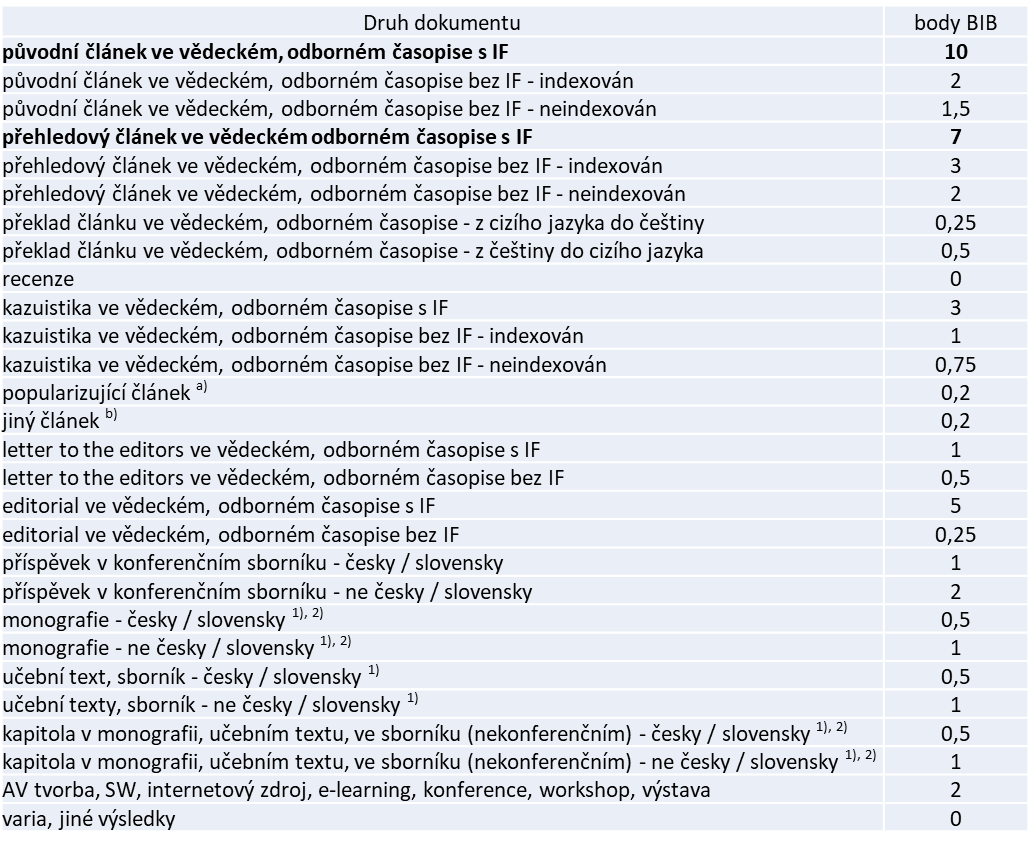 